Управление образования администрации Анжеро-Судженского городского округамуниципальное бюджетное общеобразовательное учреждение Анжеро-Судженского городского округа«Основная общеобразовательная школа №8»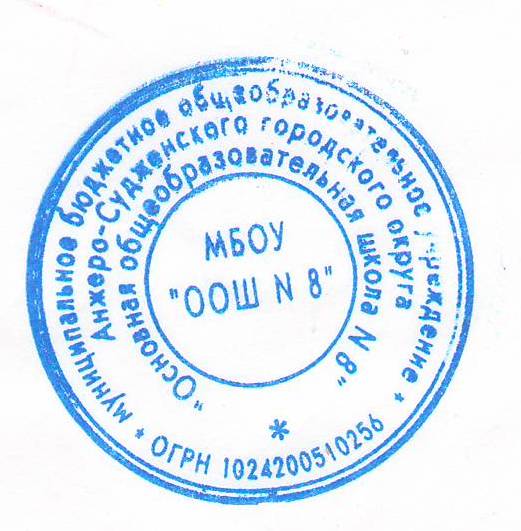 Принята на заседании                                          Утверждаю: 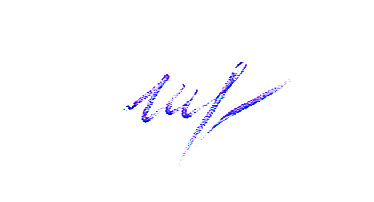 педагогического совета                                       Директор МБОУ «ООШ №8»от 31.08.2022                                                         Шестакова Н.Л.___________протокол № 1                                                        приказ  № 106 от  31.08.2022Дополнительная общеобразовательная общеразвивающая(РАБОЧАЯ)ПРОГРАММА художественной направленности«Театр юного актера»Возраст учащихся: 10 – 14 летСрок реализации: 1 год обученияУровень сложности программы: стартовыйРазработчик:                                                    Ломаева Лидия Вячеславовна,старший вожатыйАнжеро-Судженск, 2022Содержание:1. «Комплекс основных характеристик программы..………………………3 1.1 Пояснительная записка……………………………………………………….4 1.2 Цель и задачи программы…………………………………………………….61.3 Содержание программы…………………………………………………........71.4 Планируемые результаты………………………………………………….....92. «Комплекс организационно-педагогических условий программы»….102.1 Учебный план……………………………………………………………......102.2 Календарный учебный график……………………………………………...112.3 Условия реализации программа…………………………………………….112.4 Оценка результативности реализации программы…….………………….122.5 Методическое обеспечение программы……………………………………142.6 Список литературы…………………………………………………………..17Приложение………………………………………………………………………19Паспорт программы1. «Комплекс основных характеристик программы»1.1 Пояснительная запискаТеатр – волшебный край, в котором ребёнок радуется играя,                                                                          а в игре он познаёт мир.                                                                                                        С.И. МерзляковаНаправленность программыДополнительная общеобразовательная общеразвивающая программа «Театр юного актера» имеет художественную направленность и ориентирована на привлечение детей к театральному искусству, которое положительно воздействует на эмоциональную сферу развития ребенка, расширяет его жизненный опыт, способствует развитию творческого мышления и творческой активности. Нормативно – правовое обеспечение программы:Закон Российской Федерации «Об образовании в РФ» от 29    декабря 2012 г. № 273-ФЗ;Приказ Министерства просвещения РФ от 9 ноября 2018 г. № 196 « Об утверждении порядка организации и осуществления образовательной деятельности по дополнительным общеобразовательным программам»;Стратегия развития воспитания в Российской Федерации на период до 2025 года (утверждена Распоряжением Правительства Российской Федерации от 29 мая 2015 г. N 996-р);Федеральный проект «Успех каждого ребенка» (протокол заседания проектного комитета по национальному проекту «Образование» от 07 декабря 2018 г. № 3); Письмо Министерства образования и науки РФ от 18.11.2015 № 09-3242 «Методические рекомендации по проектированию дополнительных общеразвивающих программ (включая разноуровневые программы)»;Постановление от 28 сентября 2020г. №28 «Об утверждении СанПиН 2.4.3648 –20 «Санитарно-эпидемиологические требования к организациям воспитания и обучения, отдыха и оздоровления детей и молодежи»;Приказ Департамента образования и науки КО №740 от 05.04.2019 г. «Об утверждении Правил персонифицированного финансирования дополнительного образования детей в Кемеровской области».Актуальность программыАктуальность программы определяется необходимостью успешной социализации ребёнка в современном обществе, его жизненным и профессиональным самоопределением, продуктивным освоением социальных ролей в широком диапазоне и творческой реализацией. Программа объединяет в себе различные аспекты театрально - творческой деятельности, в ней органично сочетаются овладение теоретическими знаниями и отработка практических навыков сценической культуры, что представляется ценным в условиях жизни небольшого города, где и живут учащиеся, вдалеке от театров и концертных залов.Новизна программыНовизна программы состоит в том, что учебно-воспитательный процесс осуществляется через различные направления работы: накопление знаний о театре, развитие навыков исполнительской деятельности, а также воспитание основ зрительской культуры, которые дополняют друг друга. Педагогическая целесообразность программыПредлагаемая программа опирается на основную идею духовного становления личности, приобщению к театральному искусству, которое, удовлетворяя эстетические потребности личности, обладает способностью формировать ее сознание, расширять жизненный опыт и обогащать чувственно-эмоциональную сферу.Отличительные особенности реализации программыКурс обучения по программе предусматривает знакомство со сценическим действием. Дети учатся сосредотачивать внимание на конкретном объекте, осознавать необходимость и целенаправленность действия в предполагаемых обстоятельствах, пользоваться мимикой, пластикой, жестами для передачи образа персонажа, работают над театральной лексикой.В ходе реализации программы проводятся репетиционные работы, публичные выступления с показом инсценировок, музыкальных композиций, спектаклей. Основные направления работы в ходе реализации программы:1)   воспитание основ зрительской культуры: -формирование внимания к особенностям исполнения;  -формирование представления о характере как об особенном поведении; 2)   развитие навыков театрально-исполнительской деятельности: - организация произвольного внимания; - знакомство с компонентами исполнительской деятельности; - освоение средств выразительности (выполнение заданного характера действий);   3)  накопление знаний о театре: - формирование представления о разных театральных профессиях; - освоение рабочей терминологии актерского искусства; - знакомство с драматургией и ее особенностями.   Форма обучения по программе: очная. Адресат программы: учащиеся в возрасте 10-14 лет.   В возрасте от 10 до 14 лет закладываются основные личностные характеристики, которые в дальнейшем повлияют на подростковое развитие и преодоление так называемого «трудного возраста». Это самый важный период развития творческих способностей. Творчество определяет характер детей, развивает в них самостоятельность, увлеченность любимым делом.  Срок реализации программы: 9 месяцев. Режим занятий: Занятия проводятся 3 раза в неделю по 1 часу с обязательным 10-тиминутным перерывом. Всего за 9 месяцев – 102 часа.Количественный состав учебных групп: 15 человек.1.2 Цель и задачи программыЦель программы: развитие творческих способностей учащихся через приобщение к театральному искусству.   Образовательные задачипознакомить учащихся с историей театра, традициями и с правилами поведения в театре;сформировать начальные навыки актерского мастерства;сформировать понятийный аппарат в области театрального искусства;обучить основам сценической речи;сформировать систему знаний, умений и навыков по основам актерского мастерства;Развивающие задачиразвить зрительное и слуховое внимание, память, наблюдательность, фантазию, воображение, образное мышление;развить творческие способности, эстетический и художественный вкус;развить артистические, эмоциональные качества у детей;Воспитательные задачивоспитать чувство личной ответственности;воспитать культуру поведения в обществе;воспитать позитивное отношение к окружающему миру; эмоциональную отзывчивость, культуру поведения;способствовать формированию художественно-эстетического вкуса1.3 Содержание программыУчебно-тематический планСодержание учебно-тематического плана(рабочей программы)Раздел 1.Введение  (2 часа)Тема 1.1 Теория: РассказПрактика: ОсвоениеФорма контроля: инструктажРаздел 2.Театроведение (16 часов)Тема 2.1 История создания театра. Виды и жанры театрального искусстваТеория: Понятие театрального искусстваПрактика: Освоение основ театрального искусстваФорма контроля: СобеседованиеТема 2.2 Этюды как одно из выразительных средств режиссурыТеория: Понятие этюдовПрактика: Выполнение начальных элементов этюдовФорма контроля: Практическая работаРаздел 3 «Театральная игра» (14 часов)Тема 3.1 Комплексные игры, снимающие страх публичных выступленийТеория: Понятие видов игрПрактика: Выполнение различных игрФорма контроля: Практическая работаТема 3.2  Упражнения на развитие воображения и концентрацию зрительного вниманияТеория: Знакомство с упражнениямиПрактика: Выполнение упражненийФорма контроля: Практическая работаРаздел 4. «Ритмопластика» (22 часа)Тема 4.1 Упражнения на эмоциональную окраску движения, упражнения на создание пластической характеристики образаТеория: Знакомство с упражнениямиПрактика: Выполнение упражненийФорма контроля: Практическая работаТема 4.2 Сценические движения (пантомима, пластика, хореография). Упражнения образного мышленияТеория: Знакомство с упражнениямиПрактика: Выполнение упражненийФорма контроля: Практическая работаРаздел 5. «Культура и техника речи» (22 часа)Тема 5.1 Упражнения по развитию голоса, правильной артикуляции, четкой дикции, на логику речи и орфоэпии.Теория: Знакомство с упражнениямиПрактика: Выполнение упражненийФорма контроля: Индивидуальная практическая работаТема 5.2 Игры со словом, развивающие связную образную речь. Чтение пословиц и поговорокТеория: Знакомство с упражнениямиПрактика: Выполнение упражненийФорма контроля: Индивидуальная практическая работаРаздел 6. «Работа над спектаклем» (24 часа)Тема 6.1 Отбор и усвоение художественного материала, распределение ролейТеория: Знакомство с художественным материаломПрактика: Освоение материалаФорма контроля: Практическая работаТема 6.2 Монтировка декораций, реквизита. Свет, звуковое оформление спектакля, костюмыТеория: Знакомство с технической работой над спектаклемПрактика: Выполнение технических работФорма контроля: Практическая работаТема 6.3 Показ премьеры и ее анализТеория: Знакомство с технической работой над спектаклемПрактика: Выполнение технических работФорма контроля: Практическая работаРаздел 7 «Итоговое занятие» (2 часа)1.4 Планируемые результатыЗнают:историю зарождения театра, театральные традиции;понятия: «этюд», «реквизит», «сценическое событие», «декорации», «действие»;структурные элементы пьесы; приемы разминки и разогрева тела; упражнения речевого тренинга;правила сценической культуры;правила поведения в театре.Умеют:сосредоточивать внимание; правильно интонировать;ориентироваться в пространстве, равномерно размещаясь на площадкестроить диалог с партнером на заданную тему;строить на основании заданной темы простой сюжетный рассказ с завязкой, событием и развязкой;запоминать заданные педагогом мизансцены;импровизировать; целесообразно выполнять цепочку простых физических действий в одиночном этюде;участвовать в воплощении пластического образа в этюде;подключать заданные педагогом предлагаемые обстоятельства в создание этюда;строить простейшее сценическое действие собственного персонажа в небольшом отрезке сценического времени.2. «Комплекс организационно - педагогических условий программы»Раздел 2. «Комплекс организационных условий»2.1 Учебный план2.2      Календарный учебный графикНачало учебного года – 01.09.2022 г.Окончание учебного года – 31.05.2023 г.Продолжительность учебного года -  34 (количество учебных недель)Продолжительность обучения (1 и 2 полугодие)1 полугодие: 01.09.2022 – 28.12.2022 – 17 недель2 полугодие: 09.01.2023 – 30.05.2023 – 19 недельКаникулы:Зимние каникулы: 28.12.2022 – 09.01.2023Летние каникулы: с 01.06.2023 по 31.08.2023Сроки проведения промежуточной аттестации: 15.05.2022 – 23.05.2022 год2.3 Условия реализации программыМатериально-техническое обеспечение:Наличие кабинета для проведения занятий в соответствии с санитарно-гигиеническими требованиями.Информационное обеспечение:Учебно-методический комплекс;Специализированная и справочная литература, периодические издания по театральному искусству (журналы, словари, справочная литература, энциклопедии и т.д.);Электронные средства образовательного процесса.Кадровое обеспечение:Реализацию программы осуществляет педагог образовательного учреждения, имеющий опыт работы в данном направлении.2.4  Оценка результативности реализации программы (формы аттестации и контроль условий знаний)Формы контроля обучения по разделам:Раздел «Введение» «Беседа»«Театроведение» - Викторина «Правила посещения театра» Раздел «Театральная игра» - игровая пьеса «Белеет бантик одинокий»;Раздел «Ритмопластика» – игры  и упражнения;Раздел «Культура и техника речи» - стихотворения, считалки и скороговорки;Раздел «Работа над спектаклем» - отбор и показ сказки.Раздел «Итоговое занятие» - промежуточная аттестация (тест).Формы аттестацииДля оценки качества усвоения программного содержания применяются следующие формы: анкетирование, тестирование, опросы, выполнение практических заданий, наблюдение, защита творческих проектов, организация конкурсов внутри объединения.На протяжении всего периода обучения педагог отслеживает результативность программы. На занятиях используются: входной и текущий контроль, промежуточная  аттестация.Входной контроль предполагает индивидуальное собеседование с каждым ребёнком и родителями с целью выявления умений и навыков (беседы, наблюдение)Текущий контроль осуществляется посредством систематического наблюдения за деятельностью ребенка на каждом занятии, по итогам изучения каждой темы (тестирование, опросы). Промежуточная аттестация предполагает анализ результатов деятельности учащихся, активность их участия в мероприятиях разного уровня, участие в организации и проведении мастер-классов и творческих мастерских,  анализируется работа, степень самостоятельности при работе над творческими заданиями (тестирование).Входной контроль (тест) предполагает индивидуальное собеседование с каждым ребёнком и родителями с целью выявления первичного уровня знаний детей о театральном искусстве.Текущий контроль практических навыков осуществляется регулярно на каждом занятии  через разыгрывание музыкальных и драматических произведений.Промежуточная аттестация (тест) проводится в конце учебного года, где отслеживаются уровень освоения общеобразовательной общеразвивающей программы, динамика усвоения практических навыков, техника актерского исполнения и сценического мастерства.Критерии оценки уровня развития артистических способностей детейВ конце  полугодия обучающиеся оцениваются по следующим критериям:- Легко входит в роль другого человека, персонажа;- Может разыграть драматическую ситуацию, изобразив какой-нибудь конфликт;- Может легко рассмешить, придумывает шутки, фокусы;- Хорошо передает чувства через мимику, пантомимику, жесты;- Меняет тональность и силу голоса, когда изображает другого человека, персонажа;- Интересуется актерской игрой, пытается понять её правила;- Создает выразительные образы с помощью атрибутов, элементов костюмов;- Создает оригинальные образы;- Выразительно декламирует;- Пластичен.ПрактикаЗачетный уровень ставится учащемуся в том случае, если в процессе обучения систематически посещал занятия в течение года и на зачетном занятии он продемонстрировал:
• уверенное и интонационно точное исполнение произведения с учетом всех пожеланий и рекомендаций педагога;
• трудолюбие и дисциплинированность на занятиях;• эмоциональное и выразительное исполнение роли;•5-6 правильных ответов на итоговый тест.
           Не зачтенный уровень ставится учащемуся, если в течение года он не систематически посещал занятия (без уважительной причины), а в процессе обучения и на зачетном занятии продемонстрировал:
• неточное исполнение произведения или роли, с большим количеством ошибок;
• неуверенное знание слов, мизансцен или исполняемой песни;
• плохое владение навыками слухового контроля за собственным исполнением.•2-3 правильных ответа на итоговый тест.Мониторинг проводится два раза в год с помощью вышеперечисленных методик.2.5 Методическое обеспечение программыВ процессе реализации программы используются разнообразные методы обучения:Словесные методы обучения (рассказ, беседа, побуждающий илиподводящий диалог);Метод наблюдений над «языком» театра, секретами создания образа,сценической речи и пр.;     3. Наглядные методы обучения (работа с рисунками, картинами, просмотрпьесы, показ образца движения куклы и пр.);     4. Работа с книгой (чтение литературного произведения, выборка информации на определённую тему).Педагогические технологии:-развивающие технологии (Л.В. Занков, Д.Б. Эльконин–В.В. Давыдов);- коллективные формы обучения;-игровые технологии;-групповые технологии;-кейс-метод (метод коллективного анализа ситуаций);-технология деятельного подхода;-технология развития критического мышления.Формы проведения занятий:        Для успешного освоения учащимися данной программы используются следующие формы занятий: учебное занятие, открытое занятие, рассказ, беседа, занятие-игра, занятие-путешествие, экскурсия, репетиция, постановка спектакля.В проведении занятий используются формы индивидуальной работы и коллективного творчества (групповая работа).Теоретическая часть дается в форме бесед с просмотром иллюстративного материала и подкрепляется практическим освоением темы. Отчет о работе проходит в форме миниатюр и спектаклей.	Ведущими формами организации обучения являются комбинированные занятия, практические тренинги, дискуссии, коллективные игры, репетиции и показ спектаклей.Дидактические материалы наглядные пособия; слайдовые презентации к темам программы; литература по театральному искусству.Перечень ключевых словАвансцена – пространство сцены между занавесом и зрительным залом;Акт (Действие) – отдельная часть сценического произведения;Актёр – исполнитель ролей в театральных представлениях;Амплуа – специализация актёра на исполнении ролей, наиболее соответствующих его внешним сценическим данным, характеру дарования;Амфитеатр – места для зрителей за партером, расположенные возвышающимся полукругом;Антракт – перерыв между действиями спектакля;Аплодисменты – одобрительные хлопки зрителей, форма выражения приветствия  или благодарности артистам и создателям спектакля;Афиша – объявление о представлении;Бенефис – спектакль в честь одного из его участников;Бутафория – предметы, специально подготовленные и употребляемые вместо настоящих в театральных постановках (посуда, оружие, украшение);Водевиль – комическая пьеса на лёгкие бытовые темы, первоначально с пением куплетов;Грим – подкрашивание лица, искусство придания лицу (посредством специальных красок, наклеивания усов, бороды и т.д.) внешности, необходимой актёру для данной роли;Декорация – устанавливаемое на сцене живописное или архитектурное изображение места и обстановки театрального действия;Диалог – разговор между двумя или несколькими актёрами;Драма – действие с серьёзным сюжетом, но без трагического исхода;Жест – движения рук, головы, передающие чувства и мысли;Занавес  – полотнище, закрывающее сцену от зрительного зала;Задник – расписной или гладкий фон из мягкой ткани, подвешенный в глубине сцены;Звонок. Их в театре бывает три. Первый предупреждает о скором начале спектакля и о том, что пора двигаться по направлению к своему месту. Второй говорит о том, что нам пора уже сидеть на своих местах, а задержавшимся — поторопиться. Третий звонок дают с началом представления. Входить в зал после третьего звонка неприлично, в некоторых театрах после него совсем не пускают в зал;Комедия – спектакль с весёлым, смешным сюжетом;Кулисы – вертикальные полосы ткани, обрамляющие сцену по бокам;Ложа – группа мест в зрительном зале, выделенная перегородками или барьерами; располагаются по сторонам и сзади партера (ложи бенуара) и на ярусах;Мелодрама – драматическое произведение с острой интригой, с резким противопоставлением добра и зла;Мизансцена – сценическое размещение, положение актёров на сцене в определённый момент действия;Мимика – мысли и чувства, передаваемые не словами, а выражением лица;Монолог – речь одного действующего лица, выключенная из разговорного общения персонажей и не предполагающая непосредственного отклика, в отличие от диалога;Пантомима – выразительное телодвижение, передача чувств и мыслей лицом и всем телом;Парик – накладные волосы;Партер – места в зрительном зале ниже уровня сцены;Рампа – невысокий барьер вдоль авансцены, прикрывающий со стороны зрительного зала приборы для освещения сцены, а также — театральная осветительная аппаратура, помещаемая за таким барьером и служащая для освещения передней части сцены снизу;Режиссёр – лицо, руководящее постановкой спектакля;Реквизит – предметы, необходимые актёрам по ходу действия спектакля;Репертуар – пьесы, идущие в театре в определённый промежуток времени;Репетиция – основная форма подготовки спектакля путем многократных повторений (целиком и частями);Реплика – фраза (или часть фразы) сценического персонажа, за которой следует текст или действие другого лица;Роль – художественный образ, создаваемый актёром;Софиты – ряд ламп для освещения сцены спереди, сверху;Трагедия – напряжённое действие с неразрешимыми проблемами, оканчивается гибелью одного из героев;Труппа – коллектив актёров театра;Фойе – зал в театре для пребывания зрителей перед началом спектакля или во время антракта.2.6 Список литературы для педагога2.Генералова И.А. Программа курса «Театр» в начальной школе. Сборник программ. Образовательная система «Школа 2100»./под науч. ред. А.А. Леонтьева. Москва: Изд.- дом РАО, 2004. 210 с.3.Губанова Н. Ф. Театрализованная деятельность дошкольников 2-5 лет: методические рекомендации, конспекты занятий, сценарии игр и спектаклей  / Москва: ВАКО, 2011. 256 с.4. Кидин С. Ю. Театр-студия в современной школе: программы, конспекты занятий, сценарии. Волгоград: Учитель, 2009. 153 с. 5. Кобзева В.В. Материалы для классных часов. Этикет в театре. Статья в научно- методическом журнале « Классный руководитель» № 1. Москва: 2001. 115 с.6. Когтев Г.В. Грим и сценический образ. Москва: Советская Россия, 1981.  112 с. 7. Копылова Н.А. После уроков. Из опыта работы. Москва: Просвещение, 1989. 8. Корогодский З.Я. Ваш театр. Москва: Знание, 1984. 75 с. 9. Кох И.Э. Основы сценического движения. Москва: Просвещение, 1979. 222 с.10. Петров В.А. Нулевой класс актёра. Москва: Советская Россия,1985. 80 с. 11.Программа театрального кружка [Электронный ресурс]/ Рабочая программа по разделу «Театрализованная деятельность» (средняя группа) // Драматешка: самый крупный в рунете архив детских пьес: сайт. Режим доступа: http://dramateshka.ru/index.php.  Загл. с экрана.12. Рябинина, И. Г. О школьном театре. Москва: Центр «Педагогический центр», 2002.  99 с. 13.Сазонов Е.Ю. Театр наших детей. Москва: Знание, 1988. 115 с. 14.Селиванова Е.Д. Театрально- литературные композиции в школе. Москва: Просвещение, 1982. 42 с. 15.Сорокина Н.Ф. Играем в кукольный театр (программа «Театр – Творчество – Дети»: пособие для воспитателей, педагогов дошкольного образования и музыкальных руководителей детских садов. 4-е изд., испр., доп. / Н. Ф. Сорокина Л. Г.,  Миланович.  Москва: АРКТИ, 2004. 2008 с.16.Шрагина. Л.И. Логика воображения. Москва: Народное образование, 2001.  192 с.для учащихся1. Аверченко А. Театральная энциклопедия «Сатирикона». Санкт - Петербург. 1913. 120 с. 2. Агапова И.А., Давыдова М.А. Пьесы для школьного театра. Москва: «Аквариум БУК», 2003.192 с. 3. Алянский Ю. Азбука театра. Ленинград: Детская литература, 1986. 70 с. 4. Высотская О. Весна и Северный ветер. Сказки. Шутки. Пьесы Москва: Детская литература, 1968.  82 с. 5. Корогодский З.Я. Этюды и школа. Москва: Советская Россия, 1978. 110 с.6. Михайлова С.Б., Симонян А.М. Театральная энциклопедия «Сатирикона». Санкт-Петербург: 1913. 120 с. 7. Петров В.А. Нулевой класс актёра: учеб. пособие для театральных студий/ Москва: Советская Россия, 1985.140 с. 8. Федяков Г.С. На сцену, одноклассник!. Москва: Советская Россия, 1992. 68 с. 9. Чехов М. Об актёре. Москва: Просвещение, 1980. 115с. 10.Шильгави В.П. Начнем с игры. Москва: Просвещение, 1980. 93 с.ПриложениеВходной контроль - тестЦель: выявить знания и представления детей о театре.1.Знаешь ли ты, что такое театр?А) ДаБ) НетВ) Никогда не слышал2. Ты был (а) в театре?А) ДаБ) Один разВ) Никогда3. Тебе нравится смотреть спектакли?А) ДаБ) НетВ) Зависит от настроения4. Как называются люди, которые исполняют роли?А) БилетерыБ) КаскадерыВ) Актеры5.Как называются люди, которые смотрят спектакли?А) ПассажирыБ) ЗрителиВ) Не знаю6. Как называется место, где актеры исполняют свои роли?А) СценаБ) Спортивная площадкаВ) Стадион7. Как ты думаешь. Нужна ли музыка в спектакле?А) ДаБ) ИногдаВ) Нет8. Тебе приходилось когда-нибудь участвовать в спектакле?А) Мечтал(а)Б) ДаВ) НетПромежуточная аттестация (тест)Цель: выявить знания детей  о театре. 1. Есть ли особая  театральная терминология?А) ДаБ) НетВ) Есть, но она не интересная2. Есть ли культура зрителя.А) НетБ) ДаВ) Есть, но не обязательна3.В каком театре актеры только поют?А) ДетскомБ) ОперномВ) Танцевальном4.Как вы думаете, что помогало актером перевоплощаться из злого в доброго героя или из молодого – в старого?А) МаскаБ) ОдеждаВ) Грим5. Большое, красочное объявление называетсяА) КнигаБ) АфишаВ) Стена6.Чем украшают сцену? А) ЦветамиБ) ШарамиВ) Декорациями7..Создание масок и костюмов – чья же эта работа? Кто их придумывает?А) АктерБ) РежиссерВ) Художник8. Требует ли выразительное чтение и выразительная речь  «работы лица» на текст?А) Да Б) НетВ) Если самому хочетсяРезультативность реализации  дополнительной общеобразовательной общеразвивающей (рабочей)Программы  «Театр юного актера»____ год обучения ____________группа № _______________ за __________________ учебный годУсловные обозначения:з– зачет (от 50-100% усвоения программы); н– не зачет( от 0 – 50% )усвоения программы)Название программыДополнительная общеобразовательная общеразвивающая (рабочая) программа «Театр юного актера»Направленность программыХудожественнаяРазработчик программыЛомаева Лидия Вячеславовна, старший вожатыйЦель программыРазвивать творческие способности учащихся через приобщение к театральному искусствуСрок реализации программы9 месяцевОсновные разделы Театральная игра; Культура и техника речи; Работа над спектаклем;Нормативно – правовое обеспечение программы  Закон Российской Федерации «Об образовании в РФ» от 29    декабря 2012 г. № 273-ФЗ;Приказ Министерства просвещения РФ от 9 ноября 2018 г. № 196 « Об утверждении порядка организации и осуществления образовательной деятельности по дополнительным общеобразовательным программам»;Стратегия развития воспитания в Российской Федерации на период до 2025 года (утверждена Распоряжением Правительства Российской Федерации от 29 мая 2015 г. N 996-р)Федеральный проект «Успех каждого ребенка» (протокол заседания проектного комитета по национальному проекту «Образование» от 07 декабря 2018 г. № 3); Письмо Министерства образования и науки РФ от 18.11.2015 № 09-3242 «Методические рекомендации по проектированию дополнительных общеразвивающих программ (включая разноуровневые программы)» Постановление от 28 сентября 2020г. №28 «Об утверждении СанПиН 2.4.3648 –20 «Санитарно-эпидемиологические требования к организациям воспитания и обучения, отдыха и оздоровления детей и молодежи»Приказ Департамента образования и науки КО №740 от 05.04.2019 г. «Об утверждении Правил персонифицированного финансирования дополнительного образования детей в Кемеровской области» Методическое обеспечение программыКомплекс игр, лекционный материал, иллюстративный и демонстрационный мультимедийные презентации, видеофильмы спектаклей, материалы для проверки освоения программы.Материальное обеспечение программыКабинет, зал, микрофоны, компьютер.№п/п Наименование разделов и тем Всего часов Т П Формы контроля 1. Введение (2 часа)Введение (2 часа)Введение (2 часа)Введение (2 часа)Введение (2 часа)1.1. ВведениеИнструктаж2 2 -Рассказ, инструктаж Опрос2.Раздел 2. «Театроведение» (16 часов)Раздел 2. «Театроведение» (16 часов)Раздел 2. «Театроведение» (16 часов)Раздел 2. «Театроведение» (16 часов)Раздел 2. «Театроведение» (16 часов)2.1. История создания театра. Виды и жанры театрального искусства422Собеседование беседа2.2Этюды как одно из выразительных средств режиссуры. Теория: Понятие этюдов12210Практическая работа3.Раздел  3 «Театральная игра» (14 часа)Раздел  3 «Театральная игра» (14 часа)Раздел  3 «Театральная игра» (14 часа)Раздел  3 «Театральная игра» (14 часа)Раздел  3 «Театральная игра» (14 часа)3.1Комплексные игры, снимающие страх публичных выступлений826Рассказ, опрос3.2Упражнения на развитие воображения и концентрацию зрительного внимания624Практическая работа4.Раздел  4. «Ритмопластика» (22 часа)Раздел  4. «Ритмопластика» (22 часа)Раздел  4. «Ритмопластика» (22 часа)Раздел  4. «Ритмопластика» (22 часа)Раздел  4. «Ритмопластика» (22 часа)4.1Упражнения на эмоциональную окраску движения, упражнения на создание пластической характеристики образа1028Рассказ, опрос4.2Сценические движения (пантомима, пластика, хореография). Упражнения образного мышления12212Практическая работа5.Раздел  5. «Культура и техника речи» (22 часа)Раздел  5. «Культура и техника речи» (22 часа)Раздел  5. «Культура и техника речи» (22 часа)Раздел  5. «Культура и техника речи» (22 часа)Раздел  5. «Культура и техника речи» (22 часа)5.1Упражнения на эмоциональную окраску движения, упражнения на создание пластической характеристики образа1028Практическая работа5.2Сценические движения (пантомима, пластика, хореография). Упражнения образного мышления12210Практическая работа6.Раздел 6. «Работа над спектаклем» (24 часа)Раздел 6. «Работа над спектаклем» (24 часа)Раздел 6. «Работа над спектаклем» (24 часа)Раздел 6. «Работа над спектаклем» (24 часа)Раздел 6. «Работа над спектаклем» (24 часа)6.1 Отбор и усвоение художественного материала, распределение ролей1028Рассказ, опрос6.2Монтировка декораций, реквизита. Свет, звуковое оформление спектакля, костюмы1028Практическая работа6.3Показ премьеры и ее анализ4-4Практическая работа7.Раздел 7 «Итоговое занятие» (2 часа)Раздел 7 «Итоговое занятие» (2 часа)Раздел 7 «Итоговое занятие» (2 часа)Раздел 7 «Итоговое занятие» (2 часа)Раздел 7 «Итоговое занятие» (2 часа)7.1 Итоговое занятие22-Тест Итого:1022478МесяцНеделя/кол-во часовНеделя/кол-во часовНеделя/кол-во часовНеделя/кол-во часовНеделя/кол-во часовМесяцI неделяII неделяIII неделяIV неделяV неделяСентябрь1333Октябрь33333Ноябрь 3333Декабрь3333Январь3333Февраль3333Март3333Апрель3333Май221Итого по программе: 102 часовИтого по программе: 102 часовИтого по программе: 102 часовИтого по программе: 102 часовИтого по программе: 102 часовФормой промежуточной аттестации определено: защита итогового творческого проектаФормой промежуточной аттестации определено: защита итогового творческого проектаФормой промежуточной аттестации определено: защита итогового творческого проектаФормой промежуточной аттестации определено: защита итогового творческого проектаФормой промежуточной аттестации определено: защита итогового творческого проекта№п/пНаименованиеКоличество1.Театральная студия12.Компьютер 13.Фонотека 5-74.Микрофон 25.Одежда для занятий12-156.Реквизит Согласно сценария7.Декорации Согласно сценария8.Грим 29.Зеркала210.Стол учительский111.Стулья ученические12-1512Методическая литература10Наименование, разделыСодержание УВПВведение. ТеатроведениеБеседа о ТБ Словесный и наглядный материал.Театральная играСовершенствование тела во времени и пространстве. Различные игры. Постановка этюды из сказок, стихотворений.. Первое знакомство с драматическим произведениям. Практические занятия – компьютер, спортивная форма.РитмопластикаПрактическое занятие, занятие-играколлективно-групповая ииндивидуальная, музыкальная фонотека, компьютер, зеркало,  литература, спортивная форма.Культура и техника речиОбъяснительно-иллюстрированный материал. Азбука театра. Практическое занятие.Работа над спектаклемПрактическое занятие, репетиция. Концерт, представление, спектакль, стулья, костюмы, декорации,реквизит, микрофон, компьютер.Итоговое занятиеТестУровень знаний:Зачет – от 50 до 100%;Не зачет – от 0 до т50%Ответы к тесту:1-а;   4-в;   7-а2-а;   5-б    8-б3-а;   6-аУровень знаний:Зачет – от 50 до 100%;Не зачет – от 0 до т50%Ответы к тесту:1-а;   4-а;   7-в2-б;   5-б    8-а3-б;   6-в№ п.пФ.И. учащегосяРазделы общеобразовательной общеразвивающей (рабочей) программыРазделы общеобразовательной общеразвивающей (рабочей) программыРазделы общеобразовательной общеразвивающей (рабочей) программыРазделы общеобразовательной общеразвивающей (рабочей) программыРазделы общеобразовательной общеразвивающей (рабочей) программыРазделы общеобразовательной общеразвивающей (рабочей) программы% усвоения программы (зачет, не зачет)№ п.пФ.И. учащегосяТеатроведениеТеатральная играРитмопластикаКультура и техника речиРабота над спектаклем1Петров Ваняз(90%)з(75%)н(45%)з(72%)(90+75+55+72): 4= 73% (з)(90+75+55+72): 4= 73% (з)23